A nyolcadik osztályos tanulók számára nyílt napot és a biológia-kémia tantárgyakból külön-külön versenyt rendezünk.A verseny lebonyolítási módja:A 2019-20-as tanévben is egyfordulós, egyéni írásbeli versenyre kerül sor, melynek helyszíne az Érdi Vörösmarty Mihály Gimnázium. A verseny végeredménye semmilyen körülmények között nem számít bele a felvételibe. Ez alól mindkét tárgy esetében az első négy helyezett jelent csak kivételt, mertők mentesülnek a szóbeli vizsga alól, azaz megkapják az erre a vizsgarészre adható maximális 50 pontot.A verseny ismeretanyaga:•	Biológiából: alapvető tájékozottság az 5. és 6. osztályos természetismeret biológia részéből, különös tekintettel a Nemzeti Parkokra, valamint az általános iskola hetedik évfolyamának teljes biológia ismeretanyaga, a nyolcadik évfolyamról pedig a sejtek és szövetek, a kültakaró és a mozgás témakörök.•	Kémiából:a feladatok az általános iskola hetedik évfolyamának teljes anyagából,továbbá számítási feladatok az anyagmennyiség, az oldatok és a kémiai egyenletek témaköréből.(számológépet feltétlenül hozzanak)Lebonyolítás időrendje:2019. november 8. péntekNevezni postai úton, telefonon, faxon és e-mailben is lehet. Jelentkezési határidő: 2019. november 7-e (indokolt esetben korlátozott számban a helyszínen is elfogadunk nevezést)Jelentkezési cím:Érdi Vörösmarty Mihály Gimnázium2030 Érd   Széchenyi tér 1.Tel/fax: 06-23-365 671e-mail cím: vmg@vmg-erd.huKitzinger István 					Szilasné Mészáros Judit      munkaközösség vezető					     intézményvezetőÉrd, 2019. október 14.1300 -tólMegérkezés, regisztráció, rövid megnyitó1400 – 1445Írásbeli egyéni verseny kémiából és biológiából külön1400 – 1445A kísérők (szülők, tanárok) és érdeklődők vezetéssel megtekinthetik a laboratóriumokat1445– 1500A versenyzők vezetéssel megtekinthetik a laboratóriumokat1500 – tólLátványos bemutatók, kísérletekvárhatóan 1700 - tőlÜnnepélyes eredményhirdetés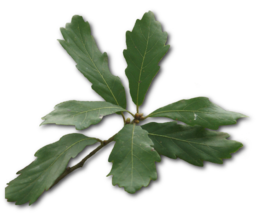 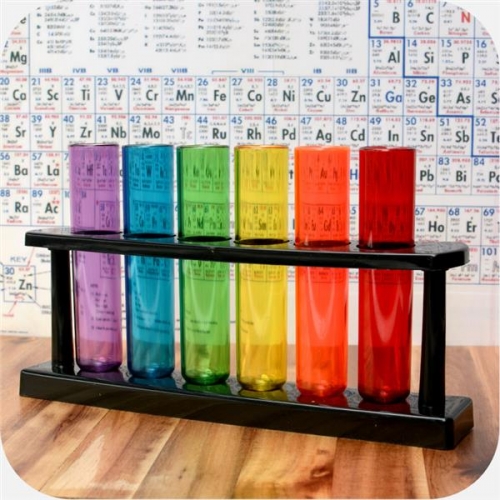 